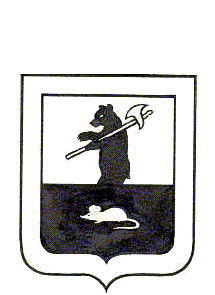 МУНИЦИПАЛЬНЫЙ СОВЕТ ГОРОДСКОГО ПОСЕЛЕНИЯ МЫШКИНРЕШЕНИЕОб утверждении Положения о порядке управления  и распоряжения муниципальной собственностью городского поселения МышкинПринято Муниципальным Советомгородского поселения Мышкин « 26 » мая  2015 годаНа основании Конституции Российской Федерации, Гражданского кодекса Российской Федерации, Федерального закона от 06.10.2003 года №131-ФЗ "Об общих принципах организации местного самоуправления в Российской Федерации", Устава городского поселения Мышкин,Муниципальный Совет  городского поселения Мышкин решил:           1. Утвердить Положение о порядке управления и распоряжения  муниципальной собственностью городского поселения Мышкин  (приложение).2. Решение  Муниципального  Совета  городского  поселения  Мышкин  от 10 апреля 2008 № 8 «О порядке управления и распоряжения объектами (имуществом)  муниципальной собственностью городского поселения Мышкин» признать  утратившим силу. 3. Контроль за исполнением настоящего решения возложить на постоянную комиссию по бюджету, налогам  и финансам  Муниципального Совета городского поселения Мышкин (Кошкин С.П.).              	4. Настоящее решение вступает в силу с момента опубликования в газете «Волжские зори».Глава городского                                        Председатель Муниципального поселения Мышкин                                    Совета городского поселения Мышкин_____________Е. В. Петров	        _____________Р. С. Шувалов« 26 » мая  2015 года № 17                                        « 26 » мая 2015 года      Приложениек РешениюМуниципального Советагородского поселения Мышкинот 26.05.2015 N17ПОЛОЖЕНИЕо порядке управления и распоряжения  муниципальной собственности городского поселения Мышкин1. Общие положения1.1. Положение о порядке управления и распоряжения  муниципальной собственности городского поселения Мышкин (далее - Положение), разработано в соответствии с Конституцией Российской Федерации, Гражданским кодексом Российской Федерации, Федеральным законом от 06.10.2003 № 131-ФЗ "Об общих принципах организации местного самоуправления в Российской Федерации", иными нормативными правовыми актами, регулирующими отношения собственности, Уставом городского поселения Мышкин в целях правового регулирования отношений по управлению и распоряжению муниципальной собственностью.1.2. Действие Положения не распространяется на отношения, возникающие при осуществлении права собственности в отношении средств бюджета городского поселения Мышкин.1.3. Финансирование деятельности по управлению и распоряжению муниципальной собственности городского поселения Мышкин осуществляется за счет средств бюджета городского поселения Мышкин.1.4. Основными принципами управления и распоряжения муниципальной собственностью городского поселения Мышкин являются:- обеспечение гласности при совершении сделок с муниципальной собственности городского поселения Мышкин;- обеспечение равных прав всех субъектов предпринимательской деятельности на доступ к совершению сделок с  муниципальной собственности городского поселения Мышкин;- обеспечение защиты имущественных интересов городского поселения Мышкин.2. Объекты муниципальной собственности2.1. В собственности городского поселения Мышкин находится:2.1.1. Имущество, предназначенное для решения установленных Федеральным законом от 06.10.2003 № 131-ФЗ "Об общих принципах организации местного самоуправления в Российской Федерации" вопросов местного значения.2.1.2. Имущество, предназначенное для осуществления отдельных государственных полномочий, переданных органам местного самоуправления, в случаях, установленных федеральными законами и законами Ярославской области, а также имущество, предназначенное для осуществления отдельных полномочий органов местного самоуправления, переданных им в порядке, предусмотренном частью 4 статьи 15 Федерального закона от 06.10.2003 № 131-ФЗ "Об общих принципах организации местного самоуправления в Российской Федерации".2.1.3. Имущество, предназначенное для обеспечения деятельности органов местного самоуправления и должностных лиц местного самоуправления, муниципальных служащих, работников муниципальных предприятий и учреждений в соответствии с нормативными правовыми актами Муниципального Совета городского поселения Мышкин.2.1.4. Имущество, необходимое для решения вопросов, право решения, которых предоставлено органам местного самоуправления федеральными законами и которые не отнесены к вопросам местного значения.2.1.5. Имущество, предназначенное для осуществления полномочий по решению вопросов местного значения в соответствии с  частями 1 и 1.1 статьи 17 Федерального закона от 06.10.2003 № 131-ФЗ "Об общих принципах организации местного самоуправления в Российской Федерации".3. Реестр муниципального имущества3.1. В целях организации единой системы учета, пообъектной регистрации муниципальной собственности, отражения изменений качественных характеристик объектов и их движения ведется реестр муниципального имущества городского поселения Мышкин (далее - Реестр).3.2. Реестр является информационным ресурсом городского поселения Мышкин. Держателем Реестра является Администрация городского поселения Мышкин. Ведение Реестра осуществляет специалист 1 категории Администрации городского поселения Мышкин.3.3. Порядок ведения Реестра устанавливается приказом Министерства экономического развития Российской Федерации.4. Субъекты управления и распоряжения муниципальной собственности4.1. Городскому поселению Мышкин принадлежат права владения, пользования и распоряжения  муниципальной собственности.4.2. В соответствии с Уставом городского поселения Мышкин Администрация городского поселения Мышкин в порядке, установленном настоящим Положением, иными решениями Муниципального Совета городского поселения Мышкин, осуществляет от имени городского поселения Мышкин права собственника в отношении муниципальной собственности, в том числе вправе передавать муниципальную собственность во временное или постоянное пользование физическим и юридическим лицам, органам государственной власти Российской Федерации (органам государственной власти Ярославской области) и органам местного самоуправления иных муниципальных образований, отчуждать, совершать иные сделки в соответствии с федеральным законодательством.4.3. Полномочия Администрации городского поселения Мышкин по осуществлению от имени городского поселения Мышкин прав собственника в отношении муниципальной собственности реализуются уполномоченными структурными подразделениями Администрации, должностными лицами органов местного самоуправления в соответствии с положениями о структурных подразделениях и иными правовыми актами органов местного самоуправления.5. Управление и распоряжение муниципальной собственностью, находящейся в  хозяйственном ведении муниципальных унитарных предприятий и оперативном управлении муниципальных учреждений5.1. Муниципальные унитарные предприятия и муниципальные учреждения владеют, пользуются и распоряжаются муниципальной собственностью на праве хозяйственного ведения и праве оперативного управления соответственно в пределах, установленных федеральным законодательством и муниципальными правовыми актами.5.2. Закрепление муниципального имущества за муниципальными унитарными предприятиями и муниципальными учреждениями осуществляется Администрацией городского поселения Мышкин в соответствии с целями и задачами, установленными уставом муниципального унитарного предприятия, муниципального учреждения.5.3. От имени городского поселения Мышкин права собственника муниципального имущества, закрепленного за муниципальными унитарными предприятиями и муниципальными учреждениями, в соответствии с Уставом городского поселения Мышкин осуществляет Администрация городского поселения  Мышкин.5.4. Муниципальное имущество, находящееся в хозяйственном ведении муниципальных унитарных предприятий и оперативном управлении муниципальных учреждений, которое не используется, используется не по назначению или не является необходимым для осуществления уставной деятельности этих предприятий, учреждений, подлежит передаче в казну городского поселения Мышкин в порядке, установленном законодательством Российской Федерации и настоящим Положением.5.5. Состав муниципального имущества, подлежащего списанию, определяется муниципальным унитарным предприятием, муниципальным учреждением самостоятельно. Порядок списания муниципального имущества определяется постановлением Администрации городского поселения Мышкин.5.6. Согласие городского поселения Мышкин на совершение муниципальным унитарным предприятием сделок, которые влекут за собой отчуждение недвижимого имущества, переданного в хозяйственное ведение, оформляется решением Муниципального Совета городского поселения Мышкин.5.7. Расходы по содержанию муниципального имущества, закрепленных за муниципальным унитарным предприятием, муниципальным учреждением на праве хозяйственного ведения, оперативного управления, несут предприятия и учреждения за счет собственных средств.5.8. Заключение договоров аренды, договоров безвозмездного пользования, договоров доверительного управления имуществом, иных договоров, предусматривающих переход прав владения и (или) пользования в отношении муниципального имущества, которое закреплено на праве хозяйственного ведения или оперативного управления за муниципальными унитарными предприятиями, муниципальными учреждениями и которым они могут распоряжаться только с согласия собственника, может быть осуществлено только по результатам проведения конкурсов или аукционов на право заключения таких договоров, за исключением случаев, когда федеральным законодательством допускается заключение договоров аренды без проведения конкурсов или аукционов.Заключение указанных договоров в отношении муниципального имущества, которое закреплено на праве оперативного управления за муниципальными учреждениями, допускается только в случаях, когда законодательством Российской Федерации предусматривается такая возможность, и при условии получения согласия собственника имущества. Конкурсы или аукционы проводятся муниципальными унитарными предприятиями и муниципальными учреждениями самостоятельно в порядке, установленном законодательством Российской Федерации.6. Имущество казны6.1. В состав имущества казны входит недвижимое и движимое имущество, находящееся в муниципальной собственности городского поселения Мышкин и не закрепленное на праве хозяйственного ведения за муниципальными унитарными предприятиями и на праве оперативного управления за муниципальными казенными предприятиями и муниципальными учреждениями городского поселения Мышкин. Земельные участки, находящиеся в муниципальной собственности городского поселения Мышкин и не предоставленные муниципальным учреждениям и казенным предприятиям на праве постоянного (бессрочного) пользования, также составляют казну городского поселения Мышкин.6.2. Управление и распоряжение имуществом казны от имени городского поселения Мышкин осуществляет Администрация городского поселения Мышкин в соответствии с Порядком управления муниципальным имуществом, составляющим казну городского поселения Мышкин.7. Аренда муниципального имущества7.1. Арендодателем муниципального имущества от имени городского поселения Мышкин выступает Администрация городского поселения Мышкин.Арендодателем муниципального имущества, переданного в хозяйственное ведение муниципальному унитарному предприятию или оперативное управление муниципальному учреждению, является соответствующее муниципальное унитарное предприятие или муниципальное учреждение. Передача в аренду муниципального имущества в указанном случае осуществляется с согласия Администрации городского поселения Мышкин.7.2. Муниципальное имущество предоставляется в аренду в соответствии с законодательством Российской Федерации и муниципальными правовыми актами городского поселения Мышкин.Заключение договоров аренды муниципального имущества может быть осуществлено только по результатам проведения конкурсов или аукционов на право заключения договоров аренды, за исключением случаев, когда федеральным законодательством допускается заключение договоров аренды без проведения конкурсов или аукционов.Конкурсы или аукционы по предоставлению в аренду муниципального имущества, находящегося в муниципальной казне, проводятся Администрацией городского поселения Мышкин.Порядок проведения конкурсов или аукционов на право заключения договоров, указанных в настоящем пункте, и перечень случаев заключения указанных договоров путем проведения торгов в форме конкурса регулируются законодательством Российской Федерации.7.3. Арендная плата за арендуемое муниципальное имущество устанавливается в денежной форме.7.4. Размер годовой арендной платы за арендуемое муниципальное имущество определяется в соответствии с Федеральным  законом от 29.07.1998 N 135-ФЗ "Об оценочной деятельности в Российской Федерации". Рыночная стоимость аренды муниципального имущества устанавливается на основании отчета независимого оценщика.7.5. Размер годовой арендной платы за арендуемое муниципальное имущество подлежит ежегодной корректировке с учетом данных по уровню инфляции на территории Российской Федерации.7.6. Передача муниципального имущества в субаренду регулируется антимонопольным законодательством Российской Федерации.8. Безвозмездное пользование муниципальным имуществом8.1. По договору безвозмездного пользования (договору ссуды) ссудодателем имущества, находящегося в муниципальной казне, являются Администрация городского поселения Мышкин, муниципальные предприятия или учреждения, созданные органами местного самоуправления городского поселения Мышкин.8.2. Ссудополучателем могут выступать:- органы государственной власти;- органы местного самоуправления;- государственные и муниципальные учреждения;- некоммерческие организации, использующие муниципальное имущество для целей в области развития образования и науки, развития физической культуры и спорта, религиозные организации;- некоммерческие организации, относящиеся к социально ориентированным в соответствии с федеральными законами, законами Ярославской области, решениями Муниципального Совета городского поселения Мышкин;- лица, с которыми заключен муниципальный контракт в соответствии с требованиями законодательства;- лица, осуществляющие музейно-просветительскую деятельность в области истории городского поселения Мышкин и предоставляющие на безвозмездной основе услуги в области культурно-исторического, духовно-нравственного и патриотического воспитания подрастающего поколения.8.3. Основанием для передачи муниципального имущества в безвозмездное пользование без проведения торгов является постановление Администрации городского поселения Мышкин.8.4. Заключение договоров безвозмездного пользования муниципальным имуществом может быть осуществлено только по результатам проведения конкурсов или аукционов на право заключения договоров безвозмездного пользования, за исключением случаев, когда федеральным законодательством допускается заключение договоров безвозмездного пользования без проведения конкурсов или аукционов.Конкурсы или аукционы на право заключения договоров безвозмездного пользования муниципальным имуществом, составляющим казну городского поселения Мышкин, проводятся Администрацией городского поселения Мышкин.Порядок проведения конкурсов или аукционов на право заключения договоров безвозмездного пользования и перечень случаев заключения договоров безвозмездного пользования путем проведения торгов в форме конкурса регулируются законодательством Российской Федерации.9. Возмездное отчуждение муниципального имущества9.1. Приватизация муниципального имущества.9.1.1. Приватизация муниципального имущества осуществляется в соответствии с федеральными законами о приватизации.9.1.2. Муниципальное имущество городского поселения Мышкин отчуждается в собственность физических и (или) юридических лиц исключительно на возмездной основе. При продаже муниципального имущества законным средством платежа признается валюта Российской Федерации.9.1.3. Порядок и условия приватизации муниципального имущества и прогнозный план (программа) приватизации муниципального имущества утверждаются Муниципальным Советом городского поселения Мышкин.9.1.4. Решение о приватизации муниципального имущества принимается постановлением Администрации городского поселения Мышкин в соответствии с прогнозным планом (программой) приватизации муниципального имущества и решением Муниципального Совета о порядке и условиях приватизации муниципального имущества.9.1.5. Прогнозный план (программа) приватизации муниципального имущества, отчет о выполнении прогнозного плана (программы) приватизации за прошедший год, решения о порядке и условиях приватизации муниципального имущества, а также информационное сообщение о продаже муниципального имущества и об итогах его продажи подлежат опубликованию в средствах массовой информации, официальном сайте городского поселения Мышкин, а также официальном сайте Российской Федерации в сети Интернет для размещения информации о проведении торгов, определенном Правительством Российской Федерации.9.2. Мена муниципального имущества.9.2.1. Отчуждение муниципального имущества в порядке мены допускается в случаях, предусмотренных действующим законодательством Российской Федерации.9.2.2. Решение о мене муниципального имущества принимает Муниципальный Совет городского поселения Мышкин.9.2.3. От имени городского поселения Мышкин договор мены заключает Администрация городского поселения Мышкин.10. Безвозмездное отчуждение муниципального имущества, прием имущества в муниципальную собственность по договору дарения10.1. Безвозмездное отчуждение муниципального имущества допускается путем его передачи в собственность Российской Федерации, Ярославской области и муниципальных образований в случаях, установленных федеральным законодательством.10.2. Безвозмездная передача в собственность религиозных организаций муниципального имущества религиозного назначения, а также муниципального имущества, не имеющего религиозного назначения и предназначенного для обслуживания имущества религиозного назначения и (или) образующего с ним монастырский, храмовый или иной культовый комплекс, осуществляется в порядке, установленном законодательством Российской Федерации.План передачи религиозным организациям имущества религиозного назначения утверждает Муниципальный Совет городского поселения Мышкин. Решение о передаче муниципального имущества религиозного назначения религиозной организации принимает Муниципальный Совет городского поселения Мышкин. Решение об отказе в передаче муниципального имущества религиозного назначения религиозной организации или о подготовке предложений о включении имущества в план передачи религиозным организациям имущества религиозного назначения принимает Администрация городского поселения Мышкин.10.3. Решение о безвозмездном отчуждении муниципального имущества принимается Администрацией городского поселения Мышкин.10.4. От имени городского поселения Мышкин стороной по договору о безвозмездной передаче имущества или договору дарения выступает Администрация городского поселения Мышкин.10.5. Городское поселения Мышкин в лице Администрации городского поселения Мышкин вправе принять в муниципальную собственность по договору дарения земельные участки, здания, строения, сооружения, жилые и нежилые помещения и другое недвижимое или движимое имущество. Решение о принятии в дар имущества оформляется постановлением Администрации городского поселения Мышкин.10.6. Дарителем может выступать любое юридическое и физическое лицо, являющееся собственником имущества, либо лицо, уполномоченное собственником на заключение договора дарения.10.7. Администрация городского поселения Мышкин, ее структурные подразделения, муниципальные унитарные предприятия и учреждения не вправе выступать дарителями и безвозмездно отчуждать муниципальное имущество.11. Залог муниципального имущества11.1. Залог муниципального имущества допускается в случаях, не противоречащих законодательству Российской Федерации, для обеспечения обязательств городского поселения Мышкин перед третьими лицами.11.2. Залогодателем муниципального имущества казны городского поселения Мышкин от имени муниципального образования выступает Администрация городского поселения Мышкин.11.3. Залогодателем муниципального имущества, переданного в хозяйственное ведение муниципальным унитарным предприятиям и в оперативное управление муниципальным учреждениям, является предприятие или учреждение с согласия Администрации городского поселения Мышкин, в соответствии со статьей 18 Федерального закона от 14.11.2002 N 161-ФЗ "О государственных и муниципальных унитарных предприятиях".12. Участие городского поселения Мышкин в хозяйственных обществах12.1. Участие городского поселения Мышкин в хозяйственных обществах осуществляется в целях совместного решения вопросов местного значения в соответствии с законодательством Российской Федерации.12.2. Решение об участии городского поселения Мышкин в хозяйственных обществах принимается Муниципальным Советом городского поселения Мышкин.12.3. Полномочия учредителя и (или) участника от имени городского поселения Мышкин в хозяйственных обществах осуществляет Администрация городского поселения Мышкин в лице уполномоченных структурных подразделений.12.4. Позиция участника хозяйственного общества по вопросам повестки дня общего собрания (иным вопросам управления обществом) должна формироваться исходя из экономических интересов городского поселения Мышкин, необходимости увеличения доходов бюджета муниципального образования.12.5. Решение об отчуждении акций акционерного общества или доли в уставном капитале общества с ограниченной ответственностью, находящихся в муниципальной собственности, а также о заключении сделок, которые предполагают возможное их отчуждение, принимает Муниципальный Совет городского поселения Мышкин в соответствии с требованиями гражданского законодательства Российской Федерации с особенностями, установленными законодательством о приватизации муниципального имущества.13. Особенности управления и распоряжения муниципальным жилищным фондом13.1. Муниципальный жилищный фонд - совокупность жилых помещений, принадлежащих на праве собственности городскому поселению Мышкин.13.2. В зависимости от целей использования в соответствии с жилищным законодательством муниципальный жилищный фонд, находящийся в собственности городского поселения Мышкин, подразделяется на:1) жилищный фонд социального использования - совокупность предоставляемых гражданам по договорам социального найма жилых помещений муниципального жилищного фонда;2) специализированный жилищный фонд - совокупность предназначенных для проживания отдельных категорий граждан жилых помещений муниципального жилищного фонда;3) жилищный фонд коммерческого использования - совокупность жилых помещений, предоставляемых гражданам на условиях возмездного пользования на основании договора найма.13.3. Жилые помещения социального использования предоставляются по договорам социального найма в порядке, установленном Жилищным кодексом Российской Федерации.13.4. Специализированные жилые помещения муниципального жилищного фонда городского поселения Мышкин предоставляются в соответствии с порядком предоставления жилых помещений муниципального специализированного жилищного фонда, утвержденным решением Муниципального Совета городского поселения Мышкин.13.5. Жилые помещения коммерческого использования предоставляются в соответствии с порядком предоставления жилых помещений муниципального жилищного фонда коммерческого использования городского поселения Мышкин, утвержденным постановлением Администрации городского поселения Мышкин.Перечень жилых помещений, относящихся к муниципальному жилищному фонду коммерческого использования, определяется постановлением Администрации городского поселения Мышкин.13.6. От имени городского поселения Мышкин наймодателем по указанным договорам выступает Администрация городского поселения Мышкин.13.7. Помещения муниципального жилищного фонда социального использования могут быть приватизированы в порядке, установленном  Законом Российской Федерации "О приватизации жилищного фонда в Российской Федерации".13.8. Учет муниципального жилищного фонда осуществляет Администрация городского поселения Мышкин. Объектами учета являются жилые помещения.14. Управление и распоряжение информационными ресурсами городского поселения Мышкин14.1. Муниципальные информационные ресурсы - отдельные документы и массивы документов в информационных системах, объектно-ориентированные базы данных муниципального образования, принадлежащие городскому поселению Мышкин на праве собственности и включенные в установленном порядке в состав муниципальных информационных ресурсов.14.2. Муниципальные информационные ресурсы являются открытыми и доступными для субъектов информационной деятельности, за исключением случаев, установленных федеральным законодательством и нормативными правовыми актами органов местного самоуправления.14.3. Организацию доступа к муниципальным информационным ресурсам осуществляют уполномоченные специалисты Администрации городского поселения Мышкин либо непосредственно владельцы муниципальных информационных ресурсов.14.4. В случаях, когда федеральным законодательством предусматривается доступ к муниципальным информационным ресурсам на платной основе, размер платы за предоставление сведений, информации устанавливается Муниципальным Советом городского поселения Мышкин.14.5. Муниципальные информационные ресурсы подлежат защите. Безопасность информационных систем обеспечивается на основе применения единых требований защиты информации от несанкционированного доступа при осуществлении доступа в открытые сети связи, в том числе Интернет, а также от воздействия компьютерных атак и вирусов. Деятельность городского поселения Мышкин в сфере обеспечения информационной безопасности и защиты информации регулируется нормативно-правовыми актами, принимаемыми федеральными органами государственной власти, органами государственной власти Ярославской области и Муниципальным Советом городского поселения Мышкин.15.Использование муниципального имущества на условиях концессионных соглашений15.1. Использование муниципального имущества на условиях концессионных соглашений допускается в целях привлечения инвестиций в экономику города, повышения качества товаров, работ, услуг, предоставляемых потребителям, и осуществляется в порядке, установленном законодательством Российской Федерации о концессионных соглашениях.15.2. От имени городского поселения Мышкин Администрация городского поселения Мышкин:- выступает концедентом по концессионным соглашениям;- принимает решение о заключении концессионного соглашения;- определяет размер концессионной платы, форму, порядок, сроки ее внесения, а также выполняет иные полномочия, отнесенные законодательством Российской Федерации о концессионных соглашениях к полномочиям органов местного самоуправления.16. Особенности управления и распоряжения земельными участками16.1. Управление и распоряжение земельными участками, находящимися в собственности городского поселения Мышкин, осуществляются Администрацией городского поселения Мышкин в соответствии с Земельным кодексом Российской Федерации, федеральными законами, иными нормативными правовыми актами Российской Федерации, законами и иными нормативными правовыми актами Ярославской области, Положением, иными муниципальными правовыми актами, регулирующими земельные отношения.16.2. Торги на право заключения договора купли-продажи или договора аренды земельных участков, находящихся в собственности городского поселения Мышкин, проводятся в соответствии с Земельным  кодексом Российской Федерации, федеральными законами, иными нормативными правовыми актами Российской Федерации.Начальная цена предмета торгов (начальная цена земельного участка или начальный размер арендной платы земельного участка) определяется в соответствии с законодательством Российской Федерации об оценочной деятельности.16.3. За использование земельных участков, являющихся муниципальной собственностью городского поселения Мышкин, переданных в аренду, взимается арендная плата, рассчитанная в соответствии с порядком, утвержденным Администрацией городского поселения Мышкин.Порядок и сроки внесения арендной платы определяются договором аренды.